О внесении изменений в Решение Совета Поспеловского сельского поселения Елабужского муниципального района Республики Татарстан от 15 июня 2015 года № 202 «Об утверждении положения о муниципальной службе в Поспеловском сельском поселении Елабужского муниципального района»В соответствии с Федеральным законом от 02.03.2007 N 25-ФЗ "О муниципальной службе в Российской Федерации", Федеральным законом от 05.12.2022 N 498-ФЗ «О внесении изменений в отдельные законодательные акты Российской Федерации», Кодексом Республики Татарстан о муниципальной службе, Уставом муниципального образования "Поспеловское сельское поселение" Елабужского муниципального района Республики Татарстан, Совет Поспеловского сельского поселенияРЕШИЛ:1. Внести в Положение о муниципальной службе в Поспеловском сельском поселении Елабужского муниципального района утверждённое решением Совета Поспеловского сельского поселения от 15 июня 2015 года № 202 следующие изменения:1.1. Пункт 13.1 Раздела 13 Положения дополнить подпунктом 11 следующего содержания:"11) приобретения им статуса иностранного агента.".1.2. Пункт 28.1. Раздела 28 Положения дополнить подпунктом 5 следующего содержания:"5) приобретения муниципальным служащим статуса иностранного агента.".2. Настоящее решение вступает в силу с момента  его официального опубликования. 3. Контроль за исполнением настоящего решения оставляю за собой.Председатель                                      		  О.В.Хабибрахманова  			                                           СОВЕТ ПОСПЕЛОВСКОГО СЕЛЬСКОГО ПОСЕЛЕНИЯ ЕЛАБУЖСКОГО МУНИЦИПАЛЬНОГОРАЙОНАРЕСПУБЛИКИ ТАТАРСТАН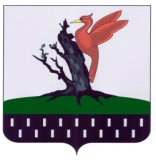 ТАТАРСТАН  РЕСПУБЛИКАСЫАЛАБУГАМУНИЦИПАЛЬ  РАЙОНЫ   ПОСПЕЛОВО АВЫЛЖИРЛЕГЕ СОВЕТРЕШЕНИЕ            	                                КАРАР№  90                                       с.Поспелово                       «02» февраля 2023 г. РЕШЕНИЕ            	                                КАРАР№  90                                       с.Поспелово                       «02» февраля 2023 г. РЕШЕНИЕ            	                                КАРАР№  90                                       с.Поспелово                       «02» февраля 2023 г. 